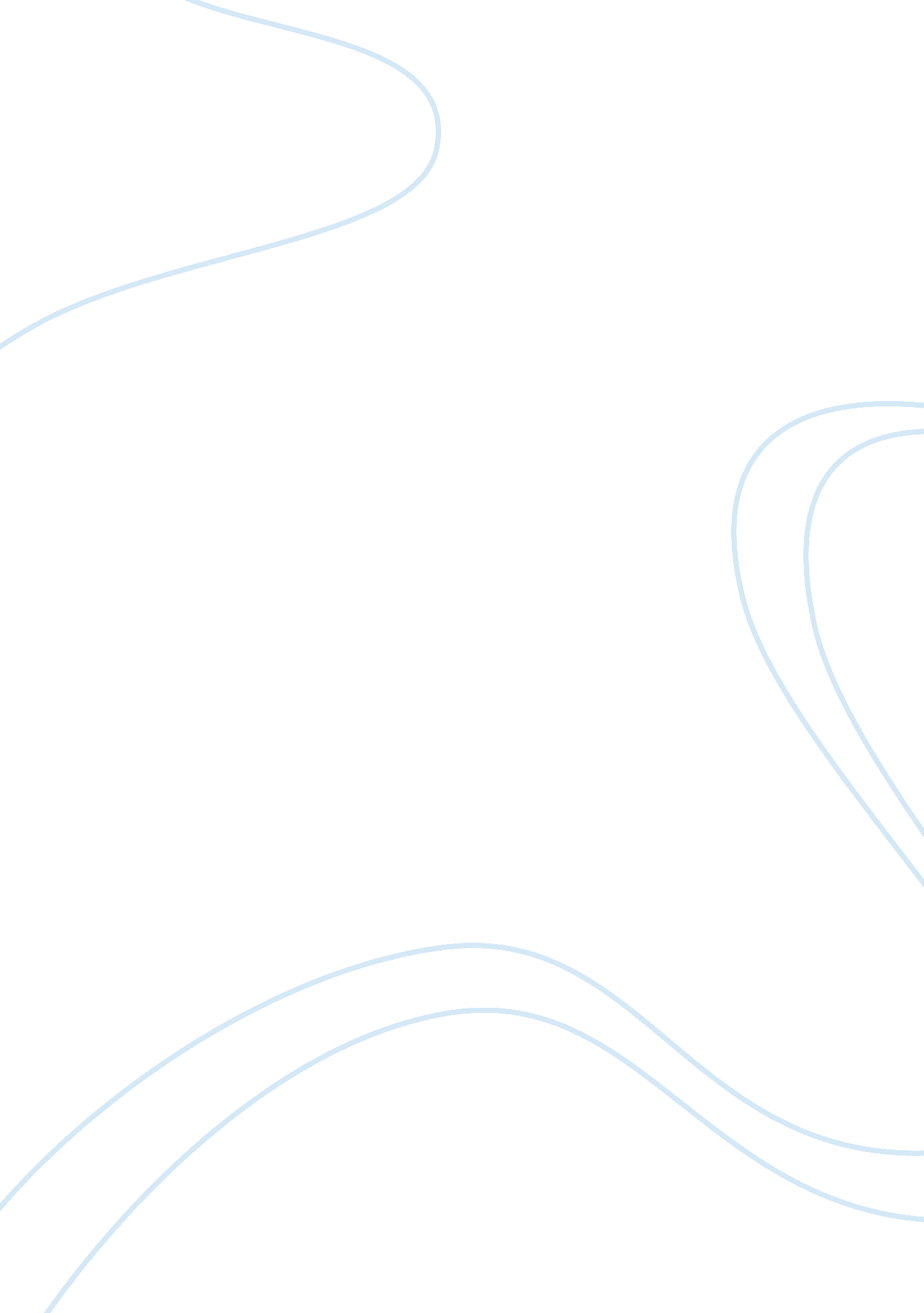 BibliographyCountries, Philippines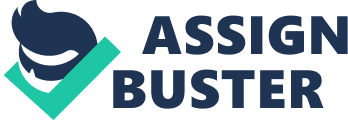 BIBLIOGRAPHY A. BOOKS The 2002 Basic Education Curriculum 6th Draft, March 6, 2002, Department of Education, DepEd Complex, Meralco Avenue, Pasig City Freud, John (1998) Modern Elementary Statistics, New York, McGrawHill Book Koontz, Hand O’Donnel (1997), Principles of Management: An Analysis of Managerial Function, Sydney: McGrawHill Book The Governance of Basic Education Act of 2001 (RA 9155) and the Implementing Rules and Regulation (ERR) Promulgated by the Department of Education Likert, Pensist, New Patterns of Management. New York McGrawHill Book Co., 1961 Strauss, George. “ Workers, Attitudes and Adjustment; " in Jerome M. Rosow (ed), the Worker and the Job “ Coping with Change (Eaglewood Cliff, N. Y., Prentice Hall, 1974, p. 77) The Grolier International Dictionary Bern and Pau-American Copyright Convention 1981 Houghton Mifflin Company p. 357 Mallat, Jean (1998) The Philippines, History, Geography, Customs National Historical Institute T. M. Kalaw St., Ermita, Manila 3rd Printing Garcia, Carlito D. (2010) Philippine History and Government. Books Atbp. Publishing Corp., 707 Tiaga Cerkasipagan St., Barangka Drive, Mandaluyong City Aquino, Gaudencio V. (1971) Essential of Research and Their Writing Aleman- Phoemar Publishing House, 315 Quezon Boulevard Extension, Quezon City, Philippines UNPUBLISHED DOCTORAL DISSERTATION ALBERTO, TRINIDAD (1998) “ Managerial Behavior and Effectiveness of School Principals in Iloilo City, West Visayas State University ARENA, ARICH A. 2004 “ Stress Management of Public Elementary School Heads and Teachers of San Narciso, Quezon" (Unpublished Master Thesis, University of Northeastern Philippines, Iriga City) AURELLANO, ARIEL A. March 2001 “ Stress Management Public Elementary School Heads and Teachers of Narciso, Quezon" (Unpublished Dissertation, University of Northeastern Philippines, Iriga City) ESTEVE, CELESTINA S. 2001 “ Leadership Style, Motivational Pattern and Job Performance of Municipal Agriculture Officers in the Bicol Region (Unpublished Dissertation, University of Northeastern Philippines, Iriga City) FERRER, DANILO M. 2001 “ Managerial Effectiveness In Relation to the Leadership Style of the Heads in the Division of Camarines Norte" (Unpublished Dissertation, University of Northeastern Philippines, Iriga City) JAMILANO, RUFINO M. JR. 2005 “ Professional and Leadership Profile of Public School Administrators in Bondoc, Peninsula, Division of Quezon As Perceived by Teachers and Administrators by themselves" (Unpublished Dissertation, University of Northeastern Philippines, Iriga City) MALLARI, ANTONIO B. “ Managerial Effectiveness of the Elementary School Principals on the Performance of their School in the Division of Camarines Sur as Perceived by Themselves and Their Teachers SALONGA, JUAN (1993) “ Five Year Educational Management Program to Improve the Management Performance of the Public Elementary School 1992 — 1993, 1992 — 1997" (Unpublished Dissertation, University of Northeastern Philippines, Iriga City) 